The Explorer Review             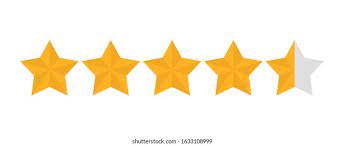 By Thomas WAs it kicks off with four main characters which are children. They board a plane to Manaus, about 20 minutes later the pilot has a heart attack and in the middle of that kills the engine. He dies, as now they have no choice but to survive And now they all crash and come out wounded but alive all four children are called Fred, Con, Lila and Max. As a random noise comes from bushes h but its the others, its night fall and they sleep the next day Fred finds a little hut/shelter.Fred is the bold and fearless leader and a brilliant leader and a bit scared and Con is miserable, pale, temper, and doesn't like school lunches. Lila is the mother child because she is loving, caring and gets angry at people. Max is Lila’s brother and loves eating, biting and is annoying. Fred is twelve, Con is twelve, Lila is eleven and Max is five Fred and Con are british and Lila and Max are brazilian.Fred is a great leader but worries quickly and Con is tired and anxious but Lila is soft and loves animals Max is a pain. All four children are in the Amazon jungle and uncover some secrets.As the book ends there's not much unfortunately and not much mentioned but overall when you read the bit on the next chapter Fred has landed. So I feel like the book has been rushed and unfinished.Two of my favorite quotes are when Max said”He's mine now” to a man in an ancient city with a vulture and when Con says” don’t throw poo at me” and shouted it.I recommend this book for 9+  because of how adventurous it is and just it is a book that only 9 year olds would like because who doesn't like exploring plus its just a great book and I love it.But this book is funny and sad and  I was laughing but overall it was exciting and most of all adventurous and really had action in the book and I also had a lot of interest in this story about the Amazon and how they made random stuff happened.  